CONSEJO DE PARTICIPACIÓN CIUDADANA DEL MUNICIPIO DE________________________________________________________________PRESENTE. ____________________________________________________mexican( ), mayor de edad, señalando como domicilio legal para recibir toda clase de notificaciones, ubicado en ________________________________________________________________________________________________________________________________________________________________________________________________________________________________________________________________________________________ bajo protesta de decir verdad, respetuosamente comparezco; y:EXPONGO:Que en mi carácter de representante común de los ciudadanos cuyos datos de identificación aparecen en el anexo que forma parte del presente escrito, bajo protesta de decir verdad y con ejercicio de la garantía que en nuestro beneficio prevé el artículo 8, en relación con el articulo 41 base V, apartado C, párrafo 9 de la Constitución Política de los Estados Unidos Mexicanos; con fundamento en lo dispuesto por los artículos 11 apartado A y fracción X de la Constitución Política del Estado de Jalisco, así como el artículo 120 de la Ley del Sistema de Participación Ciudadana y Popular para la Gobernanza del Estado de Jalisco, comparecemos a efecto de presentar la solicitud de Proyecto Social relativo a las peticiones que a continuación se describen: ___________________________________________________________________________________________________________________________________________________________________________________________________________________________________________________________________________________________________________________ para lo que se se solicita se tome en consideración a fin de realizar el análisis respectivo con base en la siguiente:EXPOSICIÓN DE MOTIVOS:
(Describir la problemática o necesidad existente, así como explicar y justificar el proyecto social)________________________________________________________________________________________________________________________________________________________________________________________________________________________________________________________________________________________________________________________________________________________________________________________________________________________________________________________________________________________________________________________________________________________________________________________________________________________________________________________________________________________________________________________________________________________________________________________________________________________________________________________________________________________________________________________________________________________________________________________________________________________________________________________________________________________________________________________________________________________________________________________________________________________________________________________________________________________________________________________________________________________________Por lo anterior y de acuerdo al anexo que se acompaña al presente escrito, se acreditan los supuestos de procedibilidad a que se refiere el artículo 121 de la Ley del Sistema de Participación Ciudadana y Popular para la Gobernanza del Estado de Jalisco.Finalmente, derivado de lo estipulado en el artículo 7 de la Ley del Sistema de Participación Ciudadana y Popular para la Gobernanza del Estado de Jalisco, en relación con el artículo 450, fracción IV del Código Electoral del Estado de Jalisco, se declara bajo protesta de decir verdad que la información y documentación proporcionada es legítima y veraz, por lo que respetuosamente:PEDIMOS:PRIMERO. Se nos tenga en tiempo y forma presentando la solicitud de Proyecto Social respecto de __________________________________________________________________________________________________________________________________________________________________________________________________________________________________________________________________________________________________________________________________________________________________________________________________________________________________________________________________________________________________________________________________________________________mismo que se encuentra establecida en el presente escrito. SEGUNDO. Se determine sobre la procedencia de la presente solicitud, otorgándosele el trámite que corresponda conforme a derecho.TERCERO. Toda vez que en el presente se lleva a cabo la recabación de datos personales a través de la firma autógrafa asentada al calce hago constar que he leído y me encuentro conforme con el aviso de privacidad disponible en la página https://planeacion.jalisco.gob.mx/politicas-de-privacidadATENTAMENTE_____________________________, Jalisco, a_________ de_________ del año_______________Firma autógrafa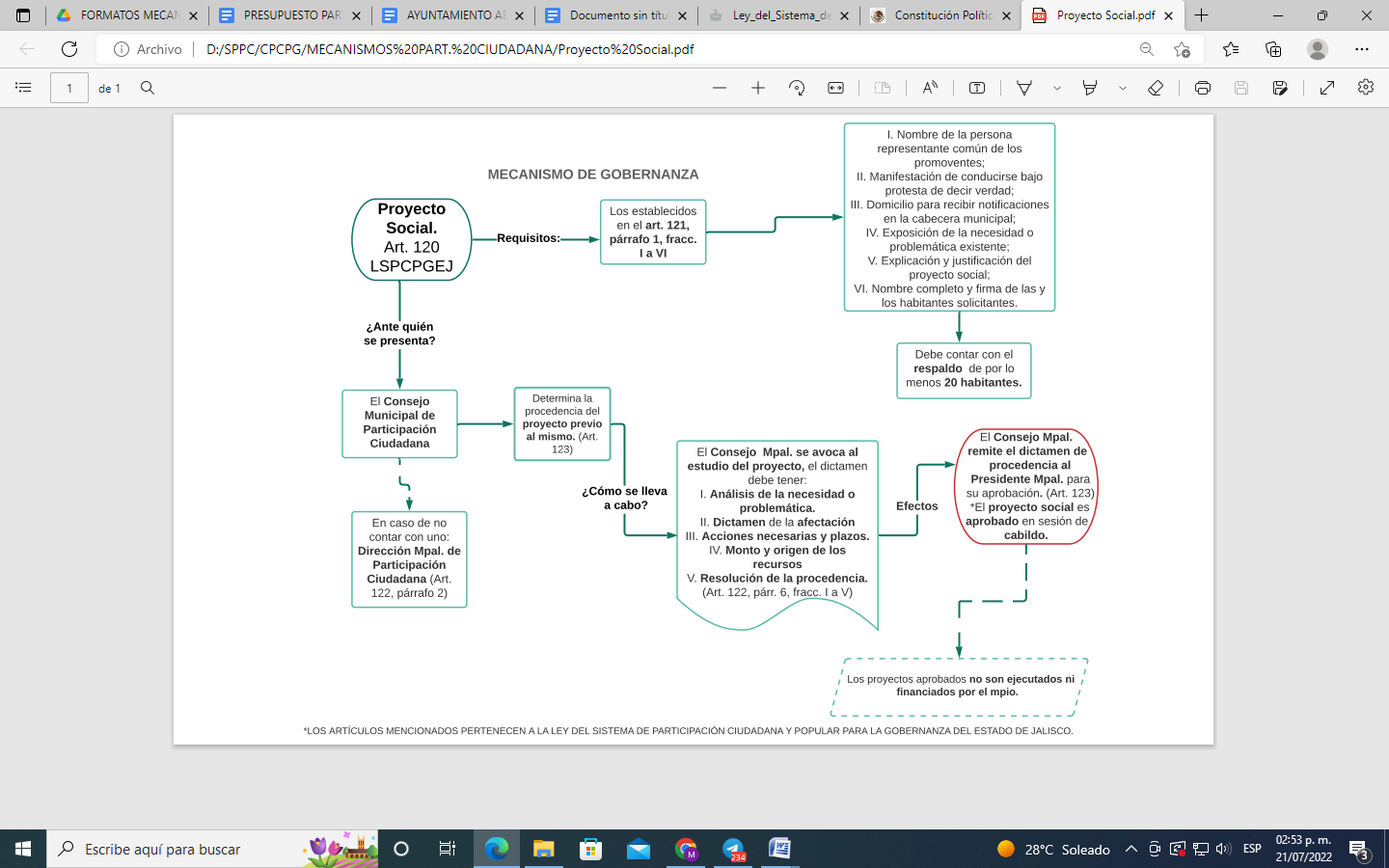 Capítulo XIIProyecto Social Artículo 120.1. El proyecto social es el mecanismo de participación popular, mediante el cual los habitantes de un municipio colaboran, cooperan y trabajan en conjunto con el ayuntamiento para la solución de una necesidad o problemática existente en los barrios, fraccionamientos y colonias municipales. Artículo 121.1. El Proyecto Social debe contar con el respaldo de por lo menos veinte habitantes y debe contener: I. Nombre de la persona representante común de los promoventes; II. Manifestación de conducirse bajo protesta de decir verdad; III. Domicilio para recibir notificaciones en la cabecera municipal; IV. Exposición de la necesidad o problemática existente; V. Explicación y justificación del proyecto social; y VI. Nombre completo y firma de las y los habitantes solicitantes. Artículo 122.1. La organización y desarrollo de los proyectos sociales se entienden delegadas a los Consejos Municipales. 2. La solicitud de proyecto social se presenta ante el Consejo Municipal de Participación Ciudadana, o en caso de no contar con uno, ante la Dirección de Participación Ciudadana del  Municipio. 3. El consejo municipal remite dentro de los siguientes cinco días hábiles a su recepción, copia de todas las solicitudes recibidas a la Secretaría Ejecutiva para su conocimiento y registro. 4. A falta de alguno de los requisitos el Consejo municipal, requiere a los promoventes para que lo subsane dentro de los cinco días hábiles siguientes al de la notificación, con el apercibimiento que de no hacerlo se desechará la solicitud. 5. Una vez satisfechos los requisitos de procedencia, el Consejo Municipal, con auxilio de las autoridades municipales, se avoca al estudio del proyecto propuesto. 6. El dictamen del proyecto social debe contener por lo menos lo siguiente: I. Un análisis de la necesidad o problemática planteada por los solicitantes; II. Un dictamen de la afectación de la función pública municipal que tendría el proyecto propuesto por los promoventes; III. Las acciones necesarias y los plazos para su ejecución; IV. El monto y origen de los recursos que se emplearán para llevarlo a cabo; y V. La resolución de si procede o no. Artículo 123.1. Si se determina que el proyecto social es procedente, el consejo municipal remite el dictamen de procedencia al Presidente Municipal, para su aprobación. 2. El proyecto social es aprobado por el municipio en sesión de cabildo mediante acuerdo que establezca los términos y condiciones para su ejecución. 3. Los proyectos aprobados no son ejecutados ni financiados por el Municipio.